____________________________________________________________________________________________________________________________________________________________________КАРАР                                                                                                            РЕШЕНИЕ                 Совета  сельского  поселения   Надеждинский   сельсоветмуниципального   района  Иглинский  район   Республики                                                  Башкортостан     Об  утверждении  Положения  о  резерве  кадров  администрации  сельского  поселения  Надеждинский  сельсовет  муниципального  района  Иглинский  район  Республики  БашкортостанВ  целях совершенствования муниципального управления, формирования и эффективного использования резерва  кадров сельского  поселения  Надеждинский  сельсовет муниципального района Иглинский район Республики Башкортостан   Совет  сельского  поселения  Надеждинский  сельсовет  муниципального  района  Иглинский  район  решил:Утвердить  Положение  о  резерве  кадров  администрации  сельского  поселения  Надеждинский  сельсовет  муниципального  района  Иглинский  район  Республики  Башкортостан.Обнародовать  данное  решение  на  информационном  стенде  в  здании  администрации  сельского  поселения.Контроль  за  исполнением  настоящего  решения  возложить  на  Постоянную  комиссию  по  бюджету, налогам, вопросам  собственности  и  социально-гуманитарным  вопросам  (председатель  Маслова  Н.Н.)Глава  сельского  поселения                                         Т.В.Ашанина12 февраля  2013 года  № 145УтвержденоРешением Совета сельского поселенияНадеждинский сельсоветот 12 февраля 2013 г. № 145ПОЛОЖЕНИЕО РЕЗЕРВЕ КАДРОВ АДМИНИСТРАЦИИ СЕЛЬСКОГО ПОСЕЛЕНИЯ  НАДЕЖДИНСКИЙ СЕЛЬСОВЕТ МУНИЦИПАЛЬНОГО РАЙОНА ИГЛИНСКИЙ РАЙОН РЕСПУБЛИКИ БАШКОРТОСТАН		1. Общие положения1.1. Резерв - перечень лиц, состоящих в резерве для поступления на муниципальную службу в администрацию сельского поселения Надеждинский сельсовет муниципального района Иглинский район Республики Башкортостан (далее - администрация сельского поселения).1.2. Резерв кадров (далее – резерв) администрации сельского поселения подбирается из числа молодых, перспективных специалистов различных квалификаций, независимо от расы, национальности, языка, пола, социального происхождения, имущественного положения и т.д.1.3. Основными задачами работы с резервом являются:- изучение деловых и личностных качеств кандидатов, зачисленных в резерв администрации сельского поселения;- выявление возможностей назначения лиц, зачисленных в резерв, обладающих необходимыми профессиональными, деловыми, личными качествами, на муниципальные должности администрации сельского поселения.1.4. Отбор кандидатов для зачисления в резерв муниципальных должностей администрации сельского поселения осуществляет глава сельского поселения Надеждинский сельсовет муниципального района Иглинский район Республики Башкортостан (далее – глава сельского поселения).1.5. Основные принципы работы с резервом:- добровольность участия в конкурсе для включения в кадровый резерв для замещения вакантной должности муниципальной службы;- объективность оценки профессиональных качеств муниципальных служащих (граждан), результатов их служебной деятельности;- создание условий для профессионального роста муниципальных служащих на муниципальной службе;- соблюдение равенства прав муниципальных служащих и иных граждан при включении в кадровый резерв и их профессиональной реализации;- гласность в формировании и работе с кадровым резервом.1.6. Лица, включенные в резерв, обладают, при прочих равных условиях, преимущественным правом замещения муниципальных должностей администрации сельского поселения.1.7. Обновление резерва администрации сельского поселения производится по необходимости.1.8. Резерв администрации сельского поселения создается в соответствии с Реестром муниципальных должностей муниципальной службы РБ.1.8. Работа с резервом кадров осуществляется в соответствии с Конституциями РБ и РФ, Законом РФ "О муниципальной службе в РФ", Законом РБ "О муниципальной службе в РБ", настоящим Положением, иными нормативными актами органов местного самоуправления.2. Порядок зачисления в резерв кадров2.1. Отбор кандидатов осуществляется целевым порядком на конкретные должности, с учетом изменений в организационной структуре администрации сельского поселения.При отборе кандидатов учитываются:- стаж и опыт работы;- уровень профессионального образования с учетом группы и специализации муниципальных должностей.2.2. Для зачисления в резерв муниципальной службы кандидат представляет заполненную анкету, документы, подтверждающие соответствие лица квалификационным требованиям.2.3. В резерв отбираются граждане Российской Федерации не моложе 18 лет, имеющие соответствующее профессиональное образование и отвечающие квалификационным требованиям, установленным Законом Республики Башкортостан «О порядке проведения аттестации, квалификационного экзамена и присвоения квалификационных разрядов муниципальным служащим в Республике Башкортостан».Кандидат для зачисления в резерв предупреждается о том, что в процессе изучения сведения, сообщенные им, могут быть проверены.2.4. Материалы, характеризующие кандидата, подлежат объективной оценке должностными лицами, участвующими в их изучении.2.5. Накопленные в процессе изучения материалы, характеризующие состоящего в резерве кандидата, сосредотачиваются у управляющего делами администрации сельского поселения для последующего обобщения и предоставления главе сельского поселения для принятия решения о зачисления кандидата в резерв администрации сельского поселения.2.6. В случае выявления обстоятельств, исключающих возможность зачисления кандидата в резерв (представления документов, содержащих ложные сведения, несоответствия лица квалификационным требованиям для замещения муниципальной должности, установления обстоятельств, препятствующих вступлению гражданина на муниципальную службу), лицо, зачисленное в резерв, исключается из резерва.3. Порядок ведения резерва администрации сельского поселения.3.1. Резерв администрации сельского поселения оформляется в виде Резерва администрации сельского поселения Надеждинский сельсовет муниципального района Иглинский район Республики Башкортостан (Приложение 1).3.2. По мере освобождения вакантной муниципальной должности, глава сельского поселения принимает решение о предложении кандидату участвовать в конкурсе, в случае его проведения, на замещение вакантной муниципальной должности администрации сельского поселения, о чем ему сообщается в письменной форме.3.3. Лица, успешно прошедшие конкурс на замещение вакантной  муниципальной должности администрации сельского поселения, в отношении которых принято решение о назначении на муниципальную службу, исключаются из резерва администрации сельского поселения.3.4. Исключение специалистов из состава резерва кадров может быть произведено в связи с неудовлетворительными показателями их производственной деятельности, а также возглавляемых ими коллективов, отрицательными оценками при аттестации кадров, слабой работой по повышению своей квалификации, по состоянию здоровья, возрасту и другим причинам (личного заявления кандидата). Решение об исключении из резерва администрации сельского поселения принимается главой сельского поселения или на основании личного заявления кандидата об исключении его из резерва.4. Порядок участия лиц, находящихся в резерве, взамещении должностей администрации сельского поселения4.1. Лица, включенные в резерв администрации сельского поселения, имеют право подать заявление для участия в конкурсе на замещение вакантной муниципальной должности администрации сельского поселения, при соблюдении требований, установленных Законом РБ "О муниципальной службе РБ".4.2. Порядок проведения конкурсов на замещение вакантной муниципальной должности определяется Положением о порядке проведения конкурса на замещение муниципальной должности муниципальной службы Республики Башкортостан на территории сельского поселения  Надеждинский сельсовет муниципального района Иглинский район Республики Башкортостан.4.3. По результатам рассмотрения всех документов кандидата, включенного в резерв администрации сельского поселения (участия в конкурсе), принимается одно из следующих решений:- о назначении лица на должность;- о назначении лица на должность с испытательным сроком;- о неназначении лица на должность.5. Порядок оформления поступления на должность администрации сельского поселения, состоящих в резерве5.1. Назначение лиц, состоящих в резерве администрации сельского поселения, осуществляется в соответствии с действующим законодательством.6. Обязанности должностных лиц, участвующихв работе с резервом кадров6.1. Управляющий делами администрации сельского поселения подбирает кандидатов для включения в резерв администрации сельского поселения, готовит документы для принятия главой сельского поселения решения по включению в резерв и исключению из резерва, ведет учет кандидатов, находящихся в резерве, участвуют в изучении их деловых и личных качеств.6.2. Управляющий делами администрации сельского поселения несет ответственность за разглашение сведений о кандидатах в резерв, ставших известными им в процессе служебной деятельности.6.3. Глава сельского поселения изучает деловые и личностные качества кандидата, анализируют практику его деятельности на основе характеристики, представленной кандидатом для зачисления в резерв с предыдущего места работы, или из личной беседы с кандидатом, организуют работу по учету кандидатов, поступающих в администрацию сельского поселения, принимает соответствующее решение о включении кандидата в резерв администрации сельского поселения.БАШ?ОРТОСТАН РЕСПУБЛИКАhЫИГЛИН  РАЙОНЫМУНИЦИПАЛЬ РАЙОНЫНЫ*НАДЕЖДИН АУЫЛ  СОВЕТЫАУЫЛ БИЛ2М2HЕ СОВЕТЫ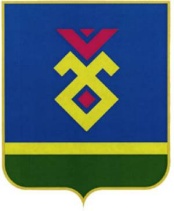 CОВЕТ               СЕЛЬСКОГО ПОСЕЛЕНИЯНАДЕЖДИНСКИЙ СЕЛЬСОВЕТМУНИЦИПАЛЬНОГО РАЙОНАИГЛИНСКИЙ РАЙОНРЕСПУБЛИКИ БАШКОРТОСТАН452420, Пятилетка   ауылы,  !62к  урамы, 4 Тел.\факс   (34795) 2-60-33 e-mail: nadegdino_igl@mail.ru                   452420,  с.  Пятилетка, ул. Центральная, 4                 Тел.\факс  (34795) 2-60-33              e-mail: nadegdino_igl@mail.ru